§265.  Electronic health record; sexual orientation and gender identity dataBeginning October 1, 2026, a health care facility, other than a pharmacy licensed pursuant to Title 32, chapter 117, shall ensure that data related to sexual orientation and gender identity is collected from an individual as part of the health care information collected upon intake at a health care facility and at any other time demographic information is collected, unless the individual declines to answer questions regarding the individual's sexual orientation or gender identity.  This data is part of the individual's electronic health record.  For the purposes of this section, "health care facility" has the same meaning as in section 1711‑C, subsection 1, paragraph D, "health care information" has the same meaning as in section 1711‑C, subsection 1, paragraph E and "individual" has the same meaning as in section 1711‑C, subsection 1, paragraph G.  Data collected pursuant to this section is health care information that is subject to the confidentiality requirements of section 1711‑C.  The sexual orientation and gender identity data required to be collected pursuant to this section is the same as the sexual and gender identity data elements added by the federal Department of Health and Human Services, Health Resources and Services Administration to the uniform data system administered by the Health Resources and Services Administration in 2016 or included in any subsequent standards.  [PL 2023, c. 129, §1 (NEW).]SECTION HISTORYPL 2023, c. 129, §1 (NEW). The State of Maine claims a copyright in its codified statutes. If you intend to republish this material, we require that you include the following disclaimer in your publication:All copyrights and other rights to statutory text are reserved by the State of Maine. The text included in this publication reflects changes made through the First Regular and First Special Session of the 131st Maine Legislature and is current through November 1. 2023
                    . The text is subject to change without notice. It is a version that has not been officially certified by the Secretary of State. Refer to the Maine Revised Statutes Annotated and supplements for certified text.
                The Office of the Revisor of Statutes also requests that you send us one copy of any statutory publication you may produce. Our goal is not to restrict publishing activity, but to keep track of who is publishing what, to identify any needless duplication and to preserve the State's copyright rights.PLEASE NOTE: The Revisor's Office cannot perform research for or provide legal advice or interpretation of Maine law to the public. If you need legal assistance, please contact a qualified attorney.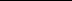 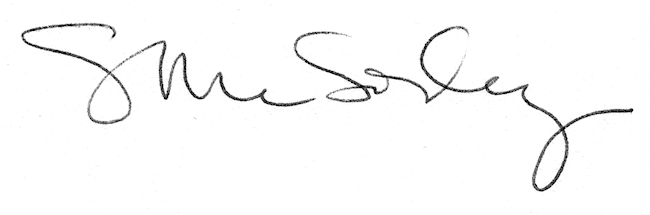 